Ecuador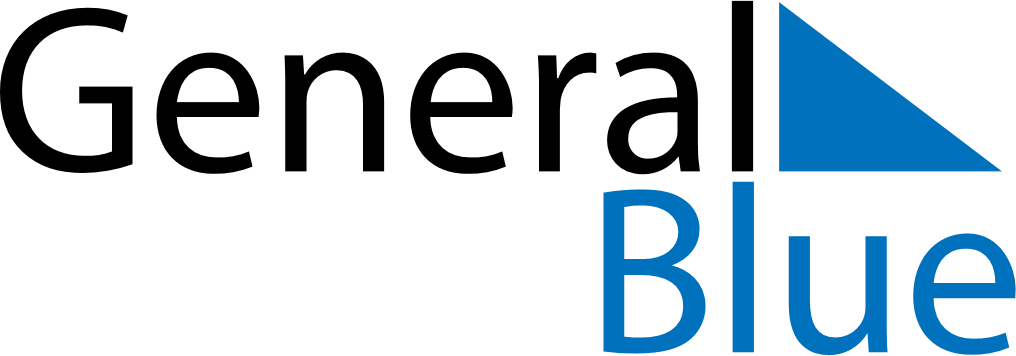 EcuadorEcuadorEcuadorEcuadorEcuadorEcuadorEcuadorJuly 2022July 2022July 2022July 2022July 2022July 2022July 2022July 2022SundayMondayTuesdayWednesdayThursdayFridaySaturday12345678910111213141516171819202122232425262728293031August 2022August 2022August 2022August 2022August 2022August 2022August 2022August 2022SundayMondayTuesdayWednesdayThursdayFridaySaturday12345678910111213141516171819202122232425262728293031September 2022September 2022September 2022September 2022September 2022September 2022September 2022September 2022SundayMondayTuesdayWednesdayThursdayFridaySaturday123456789101112131415161718192021222324252627282930 Jul 24: The Birthday of Simón BolívarAug 10: Declaration of Independence of QuitoSep 10: Independence of Guayaquil